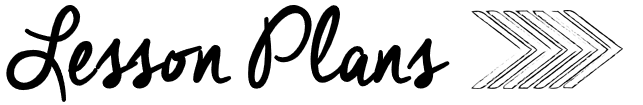 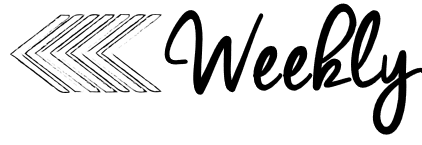 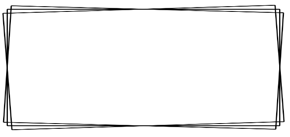 AMMondayTuesdayWednesdayThursdayComputersMusicComputersMusicPoetryTitle:   My PaintingPoem IntroductionRead poem on SmartBoard Standards:  RF K.1a, RF K.1cTitle:  My PaintingReview Title and DirectionalityID lettersStandards:  RF K.1a, RF K.1cTitle:  My Painting
ID Sight WordsID 4-letter wordsStandards: RF K.1a, RF K.1cTitle:  My PaintingIllustrate PoemsStandards: RF K.1a, RF K.1cKinder phonicsWord Work:New sight words – come & goPhonemic Awareness:Distinguishing First SoundsLetter of the Week:Letter Tt (KinderPhonics)sound, movement, guided handwritingStandards:  RF K.1d, RF.K.2a RF K.3c Word Work:Cheer Words – come & goAdd to the word wallPhonemic Awareness:Distinguishing First SoundsKinderPhonics:Letter Uu (KinderPhonics)sound, movement, guided handwritingStandards:  RF K.1d, RF.K.2a RF K.3cWord Work:Cheer Words from Word WallPhonemic Awareness:Onset & RimeKinderPhonics:Letter Vv (KinderPhonics)sound, movement, guided handwritingStandards:  RF K.1d,RF.K.2a, RF K.3cWord Work:Sight Word GamePhonemic Awareness:Onset & RimeKinderPhonics:Letter Ww (KinderPhonics)sound, movement, guided handwritingStandards:  RF K.1d, RF.K.2a RF K.3cKinder literacyMain Close Read: Apples for EveryoneJohnny Appleseed DaySkills Focus:  Read Aloud for Enjoyment (minimal stops)Essential Questions – Turn and ShareIndependent Practice:Capture THIS and THATStandards:  RF.K.2 ,RL.K.1,  RL.K.2, RL.K.3, RL.K.4, RL.K.6, RL.K.7, RL.K.9Main Close Read: Apples for EveryoneSkills Focus:  Reread text for Vocabulary (discuss words)Discuss Fiction vs. Non-FictionIndependent Practice:Listen & DrawStandards:  RF.K.2 ,RL.K.1,  RL.K.2, RL.K.3, RL.K.4, RL.K.6, RL.K.7, RL.K.9Main Close Read:  Apples for EveryoneSkills Focus:  Reread parts of text to aide in text-dependent questions.  (comp. focus – connections)Independent Practice:Inferencing – Apple Browning ExperimentStandards:  RF.K.2 ,RL.K.1,  RL.K.2, RL.K.3, RL.K.4, RL.K.6, RL.K.7, RL.K.9Main Close Read:  Apples for EveryoneTen Red ApplesSkills Focus:  Review VocabularyDiscuss Connections to the storyIndependent Practice:ConnectionsStandards:  RF.K.2 ,RL.K.1,  RL.K.2, RL.K.3, RL.K.4, RL.K.6, RL.K.7, RL.K.9Guided readingStudents Select CentersJohnny Appleseed HatsStudents Select CentersStudents Select CentersStudents Select CentersPMMondayTuesdayWednesdayThursdayGuided mathLesson Focus: Lesson 2.9Building an AB PatternTable Materials:Book 2Pattern Cards #13Pattern BlocksLesson Activities: Review–writing/showing 9Read pgs. 7-8 of BookHave students create AB patterns using Pattern BlocksStandards:   K.MD A.1, K.MD.B.3, K.G.A.1Lesson Focus: Lesson 2.10Exploring More PatternsTable Materials:Book 2Pattern Spinner #14Bear CountersLesson Activities: Review–writing/showing 10Read pgs. 9-10 of BookID AB, ABC, AAB patternsSpin to select what type of patterns to createStandards:   K.MD A.1, K.MD.B.3, K.G.A.1Lesson Focus: Unit 2 AssessmentTable Materials:Unit 2 AssessmentLesson Activities: Complete Unit 2 AssessmentPartner GamesStandards:   K.MD A.1, K.MD.B.3, K.G.A.1Lesson Focus: Lesson 3.1Counting forward to 20Table Materials:Book 3Counting Up Spinner #3Group Number LineLesson Activities: Complete Number Line to 20Spin and count up from that numberStandards:   K.CC A.1, K.CC A.2, K.CC B.3, K.CC B.4, K.CC B.5SpecialsP EKinder Social SkillsImpulse Control (#6)P EReading Buddieswith Mrs. Sharkey’s ClassKinder writingMini–Lesson: Illustration Unit: Lesson 16Person & Setting 2(Anchor Charts)Writing & Conferencing:Draw & Color a story with Person & SettingStandards:  W.K.3, W.K.1.3Mini–Lesson: Illustration Unit: Lesson 17Big Line(Anchor Charts)Writing & Conferencing:Begin drawing illustration with person, setting & Big LineStandards:  W.K.3, W.K.1.3Mini–Lesson: Illustration Unit: Lesson 18More Details(Anchor Charts)Writing & Conferencing:Adding Details to illustrationStandards:  W.K.3, W.K.1.3Mini–Lesson: Illustration Unit: Lesson 19Checklist(Anchor Charts)Writing & Conferencing:Coloring Checklist – Doing our best coloringStandards:  W.K.3, W.K.1.3Kindersocial studies / Mystery ScienceUnit of Study: Unit 1:  RulesLesson 6:  ResponsibilityMaterials:Little Critter – I Just ForgotLesson: What are some responsibilities we have-At home?At school?LibraryUnit of Study: Force OlympicsHow do Scientists know so much?Materials:Curious WorksheetLesson: Making ObservationsBeing CuriousArt